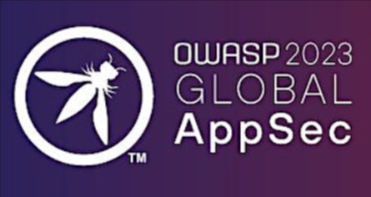 OWASP Global AppSec DC 2023Marriott Marquis Hotel October 29- November 3 , 07:00 AM - 7:00 PM, 2023OWASP Global AppSec DC 2023Marriott Marquis Hotel October 29- November 3 , 07:00 AM - 7:00 PM, 2023Dear UserDear UserDear UserAt OWASP Global AppSec DC 2023, we will be using Eventdex Event App to help you capture attendee information and converting them to leadsDownload the Eventdex app on your phone either by visiting www.eventdex.com or the Google Play Store/Apple App store.Click Here to download the App from Google Play or simply search Eventdex and for the Apple App store click Here.After you download the App,
i  If you already have user name and password, please sign-in to the app.
ii If not, please sign-up from the app using the same email address that you have used to sign-up for the event and default password : global123 .Once you have downloaded and logged into the app, you will then click into the “OWASP Global AppSec DC 2023” event. After you are at the event, you will follow the below instructions to scan attendee badges, make notes on leads and view all your scanned leads.Click on the ‘Booth Leads’ icon. This icon can be found directly under the event banner and above the grey tiles.Select the ‘Scan’ tile and give the app access to your phone camera.Hold the camera over the QR code on the attendee’s badge. The attendee’s profile will automatically pop up for you to add information and save.Add any information about prospect or notes you would like to the profile and save the Lead.To view the leads you have already scanned, you will click on the ‘Lead Retrieval’ tile.Here is the helpful link about how to Scan Leads: https://vimeo.com/262809441How to Scan Leads with Eventdex App: https://www.eventdex.com/support/knowledge-base/how-to-scan-leads/ How to add Lead QualifierQuestions: https://www.eventdex.com/support/knowledge-base/how-to-add-new-questions-for-the-lead-qualifiers/If you have any technical questions about app, please reachout to support@eventdex.comSincerely,
OwaspAt OWASP Global AppSec DC 2023, we will be using Eventdex Event App to help you capture attendee information and converting them to leadsDownload the Eventdex app on your phone either by visiting www.eventdex.com or the Google Play Store/Apple App store.Click Here to download the App from Google Play or simply search Eventdex and for the Apple App store click Here.After you download the App,
i  If you already have user name and password, please sign-in to the app.
ii If not, please sign-up from the app using the same email address that you have used to sign-up for the event and default password : global123 .Once you have downloaded and logged into the app, you will then click into the “OWASP Global AppSec DC 2023” event. After you are at the event, you will follow the below instructions to scan attendee badges, make notes on leads and view all your scanned leads.Click on the ‘Booth Leads’ icon. This icon can be found directly under the event banner and above the grey tiles.Select the ‘Scan’ tile and give the app access to your phone camera.Hold the camera over the QR code on the attendee’s badge. The attendee’s profile will automatically pop up for you to add information and save.Add any information about prospect or notes you would like to the profile and save the Lead.To view the leads you have already scanned, you will click on the ‘Lead Retrieval’ tile.Here is the helpful link about how to Scan Leads: https://vimeo.com/262809441How to Scan Leads with Eventdex App: https://www.eventdex.com/support/knowledge-base/how-to-scan-leads/ How to add Lead QualifierQuestions: https://www.eventdex.com/support/knowledge-base/how-to-add-new-questions-for-the-lead-qualifiers/If you have any technical questions about app, please reachout to support@eventdex.comSincerely,
OwaspAt OWASP Global AppSec DC 2023, we will be using Eventdex Event App to help you capture attendee information and converting them to leadsDownload the Eventdex app on your phone either by visiting www.eventdex.com or the Google Play Store/Apple App store.Click Here to download the App from Google Play or simply search Eventdex and for the Apple App store click Here.After you download the App,
i  If you already have user name and password, please sign-in to the app.
ii If not, please sign-up from the app using the same email address that you have used to sign-up for the event and default password : global123 .Once you have downloaded and logged into the app, you will then click into the “OWASP Global AppSec DC 2023” event. After you are at the event, you will follow the below instructions to scan attendee badges, make notes on leads and view all your scanned leads.Click on the ‘Booth Leads’ icon. This icon can be found directly under the event banner and above the grey tiles.Select the ‘Scan’ tile and give the app access to your phone camera.Hold the camera over the QR code on the attendee’s badge. The attendee’s profile will automatically pop up for you to add information and save.Add any information about prospect or notes you would like to the profile and save the Lead.To view the leads you have already scanned, you will click on the ‘Lead Retrieval’ tile.Here is the helpful link about how to Scan Leads: https://vimeo.com/262809441How to Scan Leads with Eventdex App: https://www.eventdex.com/support/knowledge-base/how-to-scan-leads/ How to add Lead QualifierQuestions: https://www.eventdex.com/support/knowledge-base/how-to-add-new-questions-for-the-lead-qualifiers/If you have any technical questions about app, please reachout to support@eventdex.comSincerely,
Owasp